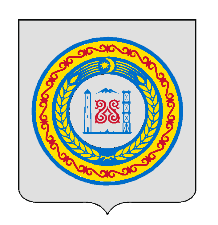 Заседание Совета депутатов Герменчукского сельского поселения Шалинского муниципального районаЧеченской  Республики четвертого созываРЕШЕНИЕ  « 29 » ___03__ 2023 г.	               с. Герменчук                                      № 6				«Об избрании временно исполняющего обязанности главы     администрации Герменчукского сельского поселения»В соответствии с Федеральным законом от 06.10.2003г. №131-ФЗ (об общих принципах организации местного самоуправления в Российской Федерации) и Уставом Герменчукского сельского поселения, Совет депутатов Герменчукского сельского поселенияРЕШИЛ:Избрать временно исполняющего обязанности главы администрации Герменчукского сельского поселения – Мамакаеву Индиру Исаевну.Настоящее решение вступает в силу со дня его принятия и подлежит официальному опубликованию на официальном сайте с.Герменчук «germenchuk-sp.ru».Глава Герменчукского сельского поселения                                                                    З.С. Инаева